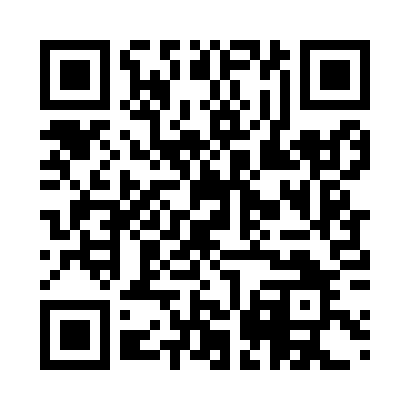 Prayer times for Blazhievo, BulgariaMon 1 Apr 2024 - Tue 30 Apr 2024High Latitude Method: Angle Based RulePrayer Calculation Method: Muslim World LeagueAsar Calculation Method: HanafiPrayer times provided by https://www.salahtimes.comDateDayFajrSunriseDhuhrAsrMaghribIsha1Mon5:337:101:326:017:549:252Tue5:317:081:316:027:559:263Wed5:297:061:316:037:569:274Thu5:277:051:316:037:579:295Fri5:257:031:306:047:589:306Sat5:237:011:306:057:599:327Sun5:217:001:306:068:019:338Mon5:196:581:306:068:029:349Tue5:176:561:296:078:039:3610Wed5:156:551:296:088:049:3711Thu5:136:531:296:098:059:3912Fri5:116:511:286:098:069:4013Sat5:096:501:286:108:079:4214Sun5:076:481:286:118:089:4315Mon5:056:471:286:118:109:4516Tue5:036:451:286:128:119:4617Wed5:016:431:276:138:129:4818Thu4:596:421:276:138:139:4919Fri4:576:401:276:148:149:5120Sat4:556:391:276:158:159:5221Sun4:536:371:266:168:169:5422Mon4:516:361:266:168:179:5523Tue4:496:341:266:178:189:5724Wed4:486:331:266:188:209:5825Thu4:466:311:266:188:2110:0026Fri4:446:301:266:198:2210:0227Sat4:426:281:256:208:2310:0328Sun4:406:271:256:208:2410:0529Mon4:386:261:256:218:2510:0630Tue4:366:241:256:218:2610:08